IO pins microcontrollersPICTRIS registers bepalen input of output (1 = input, 0 is output)PORT registers bepalen de toestand van een output pin, of geven de toestand weer van een input pin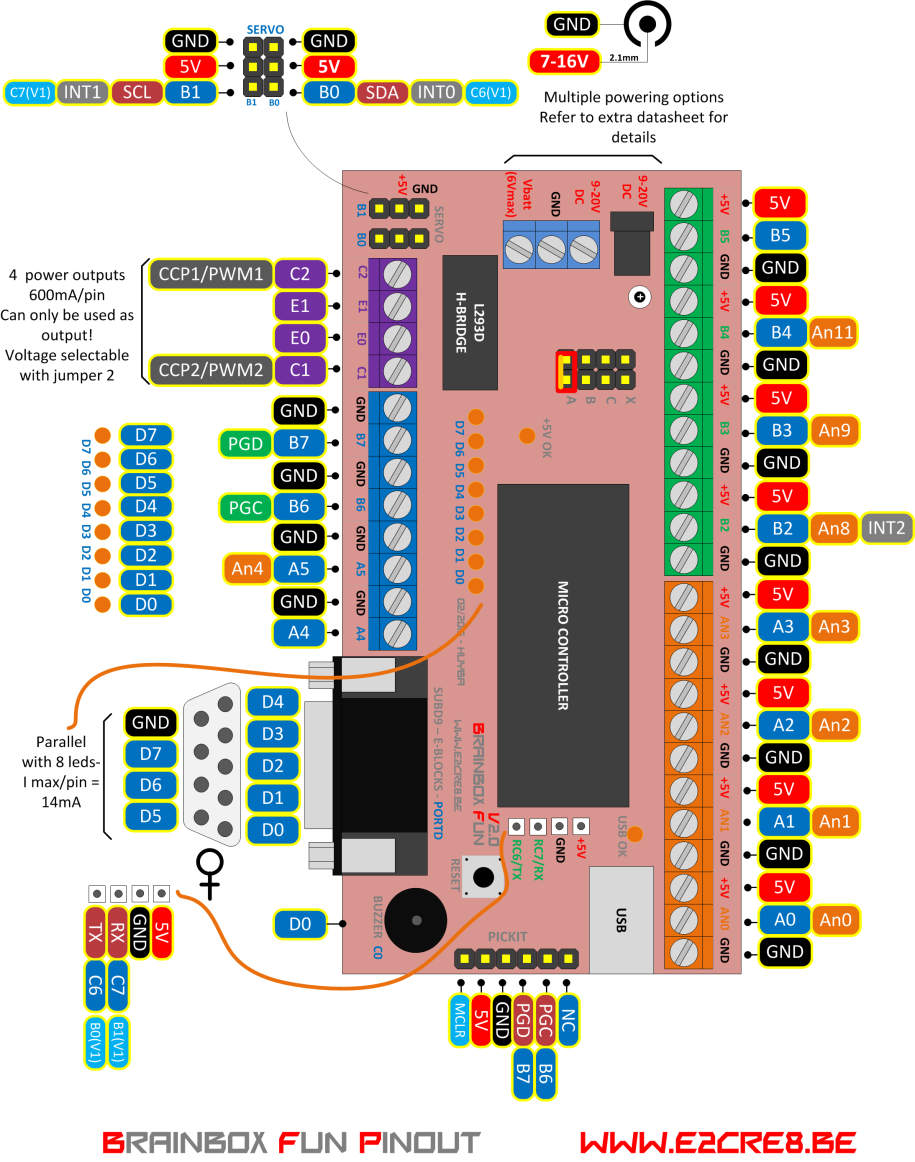 Programma 1 : 8 leds – PORTD – 4MSB en 4LSB flashen alternerend// PIC18F4455 Configuration Bit Settings - // all config settings are made in the bootloader#include <xc.h>   // general XC8 library#define _XTAL_FREQ 48000000  // Brainbox Fun running at 48Mhz// The delay routine of the XC8 compiler is limited. // __delay_ms(100); would be too large // Solution: this function that repeats the 10msec delay 10 times     void delay_10ms(unsigned char n)      {          while (n-- != 0)    {              __delay_ms(10);          }      }void main(void) // main program{      TRISD = 0x00; // make all pins of PORTD output pins            while(1) // never ending loop            {                 PORTD = 0xF0;       // make 4 MSB's of PORTD high                delay_10ms(10);     // wait for 100msec (10x10msec))                PORTD = 0x0F;       // make 4 LSB's of PORTD high                delay_10ms(10);     // wait for 100msec (10x10msec))            } }Programma 2: Binaire teller 0-255 op leds aan PORTD// PIC18F4455 Configuration Bit Settings - // all config settings are made in the bootloader#include <xc.h>   // general XC8 library#define _XTAL_FREQ 48000000  // Brainbox Fun running at 48Mhz#define leds PORTD		// replace leds by PORTDchar x = 0;         // declaration of variablesvoid main(void) // main program{      TRISD = 0x00; // make all pins of PORTD output pins    while(1)    {            for (x = 0; x < 255 ; x= x + 1) // x is 0 to start; as long as x is smaller than 255; increment x            {                 leds = x;       // visualise x at leds on PORTD                __delay_ms(10);     // wait for 100msec (10x10msec))                     }            x = 0;      // set x back to 0    } }Programma 3 : If then else demo#include <xc.h>   // general XC8 library#define _XTAL_FREQ 48000000  // Brainbox Fun running at 48Mhz#define leds PORTD      // replace leds by PORTDchar x = 0;         // declaration of variables     void delay_10ms(unsigned char n)      {          while (n-- != 0) {              __delay_ms(10);          }      }void main(void) // main program{      TRISD = 0x00; // make all pins of PORTD output pinswhile(1)  // loop zolang x < of gelijk is aan 15    	{while(x <= 15)  // loop zolang x < of gelijk is aan 15    	{        leds= x;       // visualise x at leds on PORTD        if (x < 5)      // als x < 5        {        leds = leds | 0b00010000;  // maak RD4 hoog zonder de andere bits te veranderen        }        if (x < 10)                {        leds = leds | 0b00100000; // maak RD5 hoog zonder de andere bits te veranderen              }          else if (x < 14)        {        leds = leds ^ 0b11110000; // ^ exor – flip de 4 MSB’s           }        else        {        leds = leds & 0b00001111;  // maak de 4 MSB's laag, zonder iets aan de 4 LSB te veranderen        }         delay_10ms(100);     // wait for 500msec (10x10msec))          x = x + 1;    }    }}Programma 4 : Case demo// PIC18F4455 Configuration Bit Settings - // all config settings are made in the bootloader#include <xc.h>   // general XC8 library#define _XTAL_FREQ 48000000  // Brainbox Fun running at 48Mhz#define leds PORTD      // replace leds by PORTDchar x = 0;         // declaration of variables     void delay_10ms(unsigned char n)      {          while (n-- != 0) {              __delay_ms(10);          }      }void main(void) // main program{      TRISD = 0x00; // make all pins of PORTD output pins    while(x <= 5)  // loop zolang x < of gelijk is aan 15    {       leds= x;       // visualise x at leds on PORTD        switch(x)            {                    case 1: // in het geval x gelijk is aan 1            leds = leds | 0b00010000;  // maak RD4 hoog zonder de andere bits te veranderen            break;            case 2: // in het geval x gelijk is aan 2            leds = leds | 0b00100000; // maak RD5 hoog zonder de andere bits te veranderen                  break;              case 3: // in het geval x gelijk is aan 3            leds = leds | 0b01000000; // maak RD6 hoog zonder de andere bits te veranderen               break;            default: // in alle andere gevallen            leds = leds & 0b00001111;  // maak de 4 MSB's laag, zonder iets aan de 4 LSB te veranderen            break;            }        delay_10ms(100);     // wait for 500msec (10x10msec))          x = x + 1;    }    x = 0;      // set x back to 0}Programma 5 : Wanneer input pin B2 hoog is gaan de leds aan PORTD aan// PIC18F4455 Configuration Bit Settings - // all config settings are made in the bootloader#include <xc.h>   // general XC8 library#define _XTAL_FREQ 48000000  // Brainbox Fun running at 48Mhz#define INPUTB2 PORTBbits.RB2    // replace INPUTB2 by PORTBbits.RB2 during compilation#define LEDARRAY PORTD    // replace LEDARRAY by PORTD during compilationvoid main(void) // main program{      TRISBbits.RB2 = 1;  // make pin INPUT pin    TRISD = 0x00;       // make all 8 bits of PORTD output – LEDS				// !!for 16FPIC – Be aware of ANSEL registers    while(1)        { // never ending loop            if (INPUTB2 == 1)  // if input reads as 'high'            {              LEDARRAY = 0xFF;  // All leds ON            }            else                   // if input reads as 'low'            {              LEDARRAY = 0x00;  // All leds OFF            }        }}Programma 6 : Input maskers#include <xc.h>   // general XC8 library#define _XTAL_FREQ 48000000  // Brainbox Fun running at 48Mhz#define LEDARRAY PORTD    // replace LEDARRAY by PORTD during compilationvoid main(void) // main program{      TRISB = TRISB | 0b00010100; // B4 & B2 input pin without changing other pins    TRISD = 0x00;      	// make all 8 bits of PORTD output  LEDS                		// !!for 16FPIC  Be aware of ANSEL registers    while(1)        { // never ending loop            if ((PORTB & 0b00000100) && !(PORTB & 0b00010000))  // if B4 is 1 and B2 is 0            {              LEDARRAY = 0x0F;            }            else if  (!(PORTB & 0b00000100) && (PORTB & 0b00010000))   // if B4 is 0 and B2 is 1             {              LEDARRAY = 0xF0;            }            else if ((PORTB & 0b00000100) && (PORTB & 0b00010000))    // if B4 is 0 and B2 is 1             {              LEDARRAY = 0xFF;            }             else            {              LEDARRAY = 0b10000001;            }            }}Programma 7 : Functies#include <xc.h>   // general XC8 library#define LEDARRAY PORTD    // replace LEDARRAY by PORTD during compilationchar x; // global variable x (can be used all over the program and in every function)// function prototypes - maak aan de compiler duidelijk dat deze 3 functies bestaan// deze functies mogen nu na de main loop uitgescheven wordenvoid increment_x(void); void delay(unsigned short long w);int macht(int x, int y);void main(void) // main program{      TRISB = TRISB | 0b00000100; // B2 input pin without changing other pins    TRISD = 0x00;       // make all 8 bits of PORTD output  LEDS    while(1)    { // never ending loop        if (PORTB & 0b00000100) // als pin RB2 hoog is        {            x = 2;              // x = 2            LEDARRAY = x;       // visualiseer x op leds = 2            delay (480000);     // functie wacht 480000            increment_x();      // functie x = x + 1 -> x is nu dus 3            LEDARRAY = x;       // visualiseer x op leds = 3            delay (480000);     // functie wacht 480000            x= macht(x,3);      // x was 3 - tot 3e macht maakt 27 - x is //nu dus 27            LEDARRAY = x;       // visualiseer x op leds = 27 = 0b00011011            delay (480000);     // functie wacht 480000        }       LEDARRAY = 0;    }    }//***** Functies ***************************void increment_x(void)    {    x = x + 1;      // x = x + 1    }void delay(unsigned short long w)    {    unsigned short long i = 0;     // local variable i - can only be used in this function    for (i = 0; i<w; i++){}         // for loop die w maal herhaald zal worden                                // door de grote variabelen zal dit toch enige tijd duren    }int macht(int x, int y)    {    int i, m;           // declaration of 2 local variables    int a = x;          // stel a gelijk aan grondtal x    for (i=1; i<y; i++) // herhaal zolang de exponent niet bereikt is        {        m=(a*x);                a=m;        }    return m;           // geef de uitkomst terug aan het programma nadat de functie is volbracht    }Programma 8 :  functies in c en h files#include <xc.h>   // general XC8 library#include "E2CRE8.h"   // general XC8 library#define _XTAL_FREQ 48000000  // Brainbox Fun running at 48Mhz#define LEDARRAY PORTD    // replace LEDARRAY by PORTD during compilationchar x; // global variable x (can be used all over the program and in every function)void main(void) // main program{      TRISB = TRISB | 0b00000100; // B2 input pin without changing other pins    TRISD = 0x00;       // make all 8 bits of PORTD output  LEDS    while(1)    { // never ending loop        if (PORTB & 0b00000100) // als pin RB2 hoog is        {            x = 2;              // x = 2            LEDARRAY = x;       // visualiseer x op leds = 2            delay (480000);     // functie wacht 480000            increment_x();      // functie x = x + 1 -> x is nu dus 3            LEDARRAY = x;       // visualiseer x op leds = 3            delay (480000);     // functie wacht 480000            x= macht(x,3);      // x was 3 - tot 3e macht maakt 27 - x is nu dus 27            LEDARRAY = x;       // visualiseer x op leds = 27 = 0b00011011            delay (480000);     // functie wacht 480000        }       LEDARRAY = 0;    }    }AD conversiePIC 18F4455 (Brainbox Fun)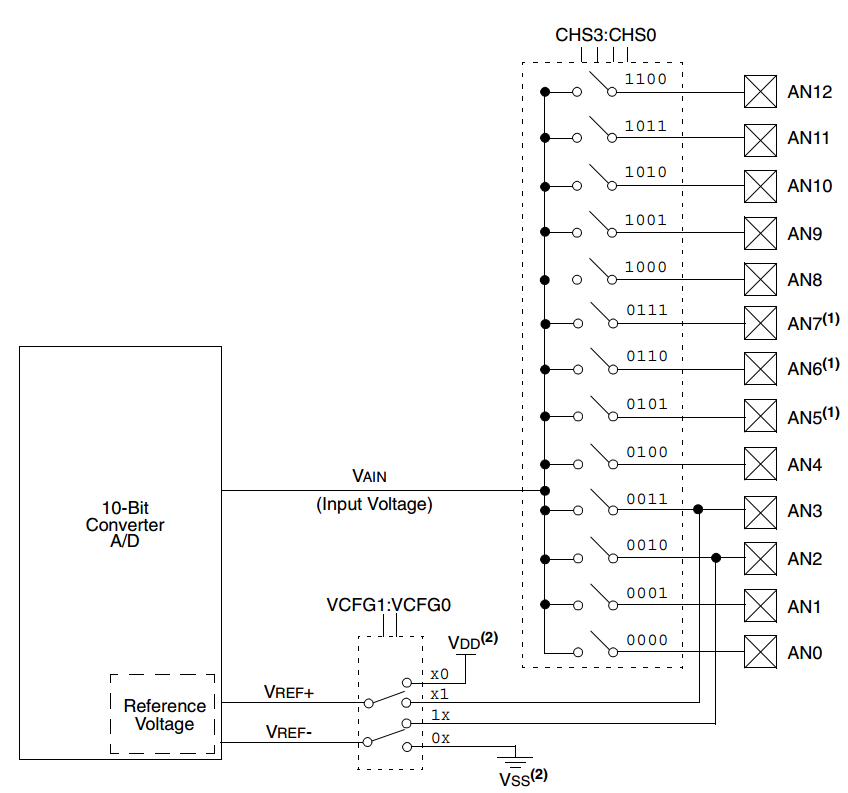 Programma 9: AD conversie/*This program 'reads' the analog voltage at pin AN0 * The 8 bit result is displayed at the 8 leds of PORTD * Connect a potmeter to AN0 (between 5V and GND)*/// PIC18F4455 Configuration Bit Settings - // all config settings are made in the bootloader#include <xc.h>   // general XC8 library#define _XTAL_FREQ 48000000  // Brainbox Fun running at 48Mhz#define LEDARRAY PORTD    // using a define to give pin a better namevoid main(void) // main program{      //alle these settings are well explained in the datasheet of the 18F4455    TRISD = 0x00;           // make all 8 bits of PORTD output - LEDS    TRISAbits.RA0 = 1;      // make pin INPUT pin    TRISAbits.RA1 = 1;      // make pin INPUT pin    TRISAbits.RA2 = 1;      // make pin INPUT pin    TRISAbits.RA3 = 1;      // make pin INPUT pin    ADCON2bits.ADFM = 0;    // 0 = Left justified -> 8 bit adc    ADCON2bits.ACQT2 = 1;    ADCON2bits.ACQT1 = 1;    ADCON2bits.ACQT0 = 1;   // 111 = Aquisition time of 20 TAD - slowest    ADCON2bits.ADCS2 = 1;    ADCON2bits.ADCS2 = 1;    ADCON2bits.ADCS2 = 1;   // FOSC/64 is necessary for 48Mhz clock    ADCON1bits.VCFG1 = 0;   // REF- = VSS    ADCON1bits.VCFG0 = 0;   // REF+ = VDD    ADCON1bits.PCFG3 = 1;     ADCON1bits.PCFG2 = 0;     ADCON1bits.PCFG1 = 1;     ADCON1bits.PCFG0 = 1;   //1011 makes AN0, AN1, AN2, AN3 all AD pins                            // all other AD pins are normal digital IO pins    ADCON0bits.CHS3 = 0;     ADCON0bits.CHS2 = 0;     ADCON0bits.CHS1 = 0;     ADCON0bits.CHS0 = 0;    // 0000 = Select Channel AN0 for AD conversion    ADCON0bits.ADON = 1;    // switch AD convertor on    while(1)        { // never ending loop        ADCON0bits.GODONE = 1;  // Start AD conversion        while (GODONE){}        // wait for AD conversion to complete        LEDARRAY = ADRESH;      // show 8 bit AD result on LEDS of portD        }}Programma 10: gebruik van arrays – gemiddelde van metingen#include <xc.h>   // general XC8 library#define _XTAL_FREQ 48000000  // Brainbox Fun running at 48Mhz#define LEDARRAY PORTD    // using a define to give pin a better name#define samples 10 char avg[samples] = {0,0,0,0,0,0,0,0,0,0};int total = 0;int average = 0;     void delay_10ms(unsigned char n)      {          while (n-- != 0)    {              __delay_ms(10);          }      }void main(void) // main program{      //alle these settings are well explained in the datasheet of the 18F4455    TRISD = 0x00;           // make all 8 bits of PORTD output - LEDS    TRISAbits.RA0 = 1;      // make pin INPUT pin    TRISAbits.RA1 = 1;      // make pin INPUT pin    TRISAbits.RA2 = 1;      // make pin INPUT pin    TRISAbits.RA3 = 1;      // make pin INPUT pin    ADCON2bits.ADFM = 0;    // 0 = Left justified -> 8 bit adc    ADCON2bits.ACQT2 = 1;    ADCON2bits.ACQT1 = 1;    ADCON2bits.ACQT0 = 1;   // 111 = Aquisition time of 20 TAD - slowest    ADCON2bits.ADCS2 = 1;    ADCON2bits.ADCS2 = 1;    ADCON2bits.ADCS2 = 1;   // FOSC/64 is necessary for 48Mhz clock    ADCON1bits.VCFG1 = 0;   // REF- = VSS    ADCON1bits.VCFG0 = 0;   // REF+ = VDD    ADCON1bits.PCFG3 = 1;     ADCON1bits.PCFG2 = 0;     ADCON1bits.PCFG1 = 1;     ADCON1bits.PCFG0 = 1;   //1011 makes AN0, AN1, AN2, AN3 all AD pins                            // all other AD pins are normal digital IO pins    ADCON0bits.CHS3 = 0;     ADCON0bits.CHS2 = 0;     ADCON0bits.CHS1 = 0;     ADCON0bits.CHS0 = 0;    // 0000 = Select Channel AN0 for AD conversion    ADCON0bits.ADON = 1;    // switch AD convertor onwhile(1)        { // never ending loop        ADCON0bits.GODONE = 1;  // Start AD conversion        while (GODONE){}        // wait for AD conversion to complete            for (char x = samples; x > 0; x--)            {                avg[x-1]= avg[x-2];     // shift all registers 1 place up            }        avg[0] = ADRESH;            // put last AD value in avg[0]            for (char x = samples; x > 0; x--)            {                total = total + avg[x-1];   // add all register values            }        average = total / samples;      // divide by number of values to average        LEDARRAY = average;      // show average on 8 leds        total = 0;                  // reset total        delay_10ms(50);             // wait 500msec for next measurement        }}Array avg[10]Externe interrupt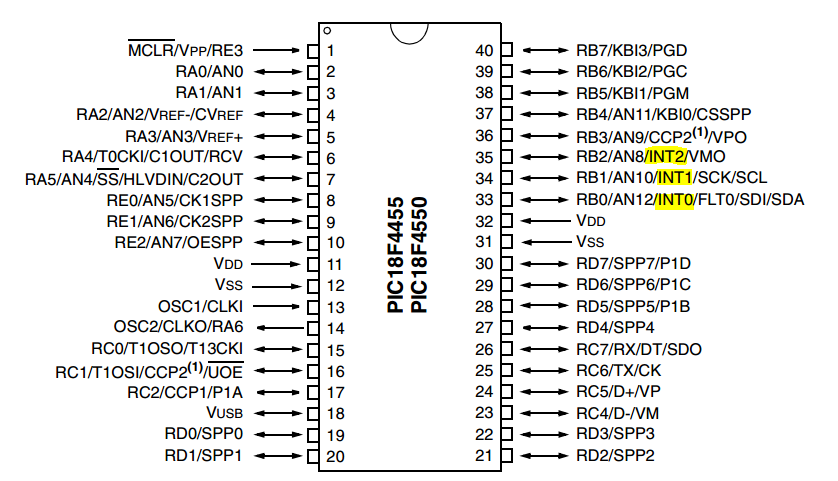 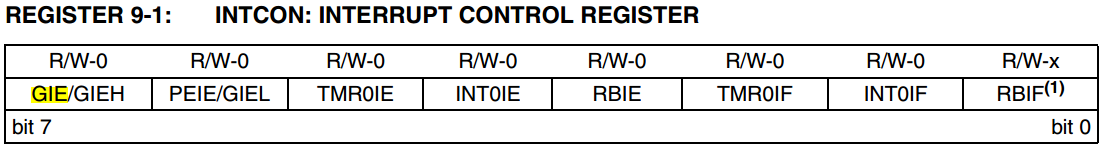 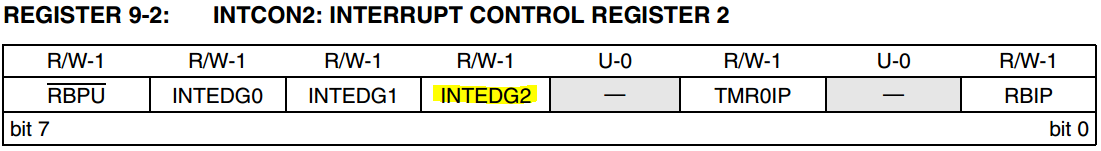 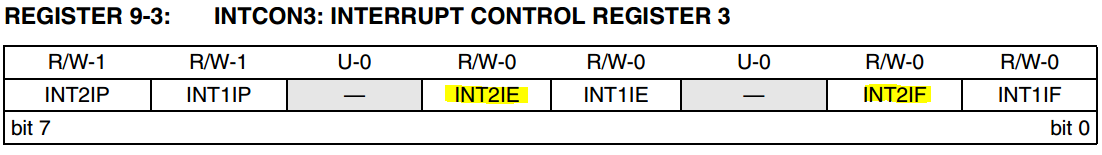 #include <xc.h>   // general XC8 library#define _XTAL_FREQ 48000000  // Brainbox Fun running at 48Mhzvoid main(void) // main program{      //alle these settings are well explained in the datasheet of the 18F4455    TRISD = 0x00;               // make all 8 bits of PORTD output - LEDS    PORTD = 0x0F;               // set 4 LSB's    // Settings to generate an interrupt at INT2(RB2) on rising edge    TRISBbits.RB2 = 1;          // set RB2 as input    INTCON2bits.INTEDG2 = 1;    // 1 = Interrupt on rising edge     INTCON3bits.INT2IE = 1;     // 1 = Enables the INT2 external interrupt     INTCONbits.GIE = 1;         // 1 = Enables all unmasked interrupts        while(1)        { // never ending loop          // do nothing at all            }}void interrupt tc_int (void)		// interrupt routine    {    INTCON3bits.INT2IF = 0;     // 1 = The INT2 external interrupt occurred                            //(must be cleared in software) - by making it 0    PORTD = PORTD^0b11111111;   // flip all bits of PORTD (EXOR)    }   TIMER0 interrupt – 1 seconde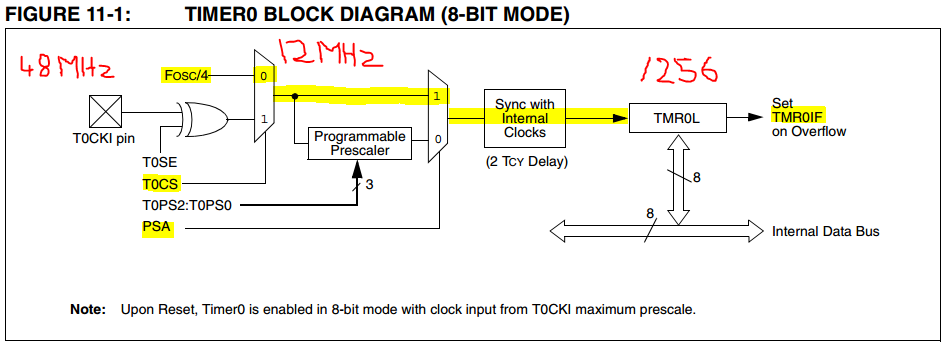 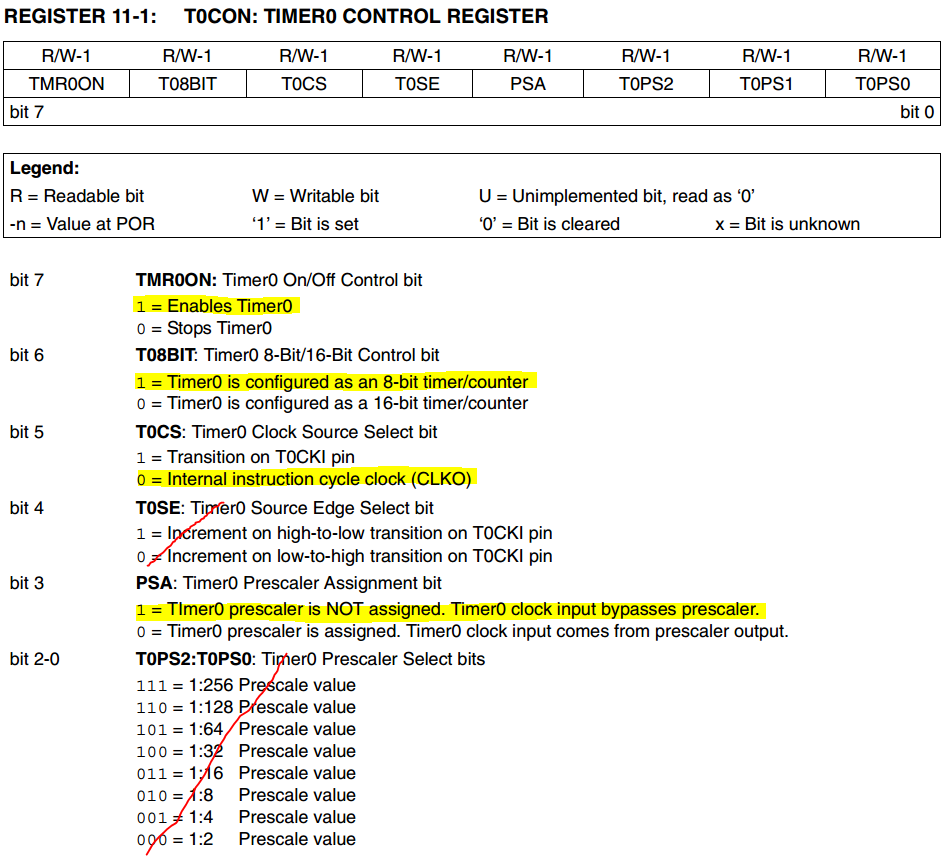 #include <xc.h>   // general XC8 library#define _XTAL_FREQ 48000000  // Brainbox Fun running at 48Mhzunsigned int secteller = 0; // 0-65535 - moet tot 46875 kunnen tellenvoid main(void) // main program{      //alle these settings are well explained in the datasheet of the 18F4455    TRISD = 0x00;               // make all 8 bits of PORTD output - LEDS    PORTD = 0x0F;               // set 4 LSB's    // Settings to generate an interrupt after 1sec using TMR0    T0CONbits.TMR0ON = 1;   //1 = Enables Timer0     T0CONbits.T08BIT = 1;   // 1 = Timer0 is configured as an 8-bit timer/counter     T0CONbits.T0CS = 0;     // 0 = Internal instruction cycle clock (CLKO)     T0CONbits.PSA = 1;      // 1 = Timer0 clock input bypasses prescaler    INTCONbits.T0IE = 1;    // Enable interrupt on Timer0 overflow    INTCONbits.GIE = 1;     // 1 = Enables all unmasked interrupts        while(1)        { // never ending loop          // do nothing at all            }}void interrupt tc_int (void)    // interrupt routine    {    INTCONbits.T0IF = 0;     // int flag must be cleared in software    if (secteller >= 46875) // this is true - every second        {                   // after 46875 ints - 1 sec is passed        PORTD = PORTD^0b11111111;   // flip all bits of PORTD (EXOR)         secteller = 0;                 // reset secteller        }    else        {        secteller ++;       // increment secteller        }    }PWM – PULSE WIDTH MODULATION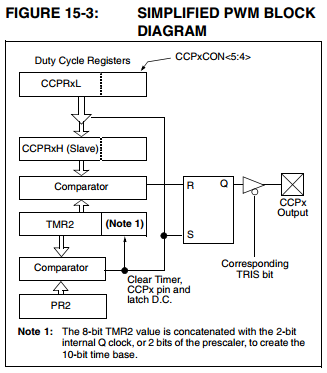 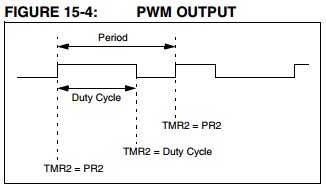 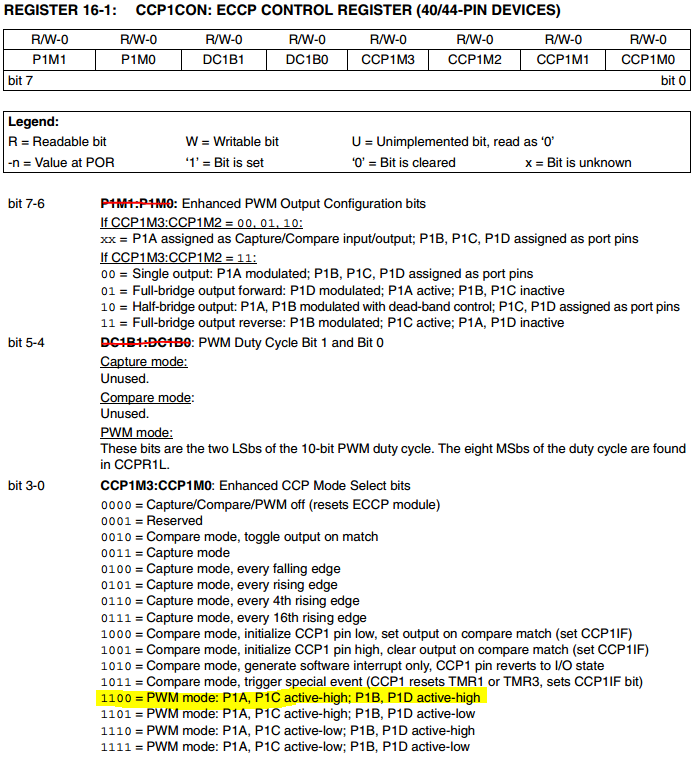 /* * File:   O-PWM * Author: Bart Huyskens - www.e2cre8.be  04/2016 * HARDWARE: BRAINBOX FUN - PIC18F445 + Bootloader running at 48Mhz *  * PWM signals are modulated at pins C1 and C2 * This program 'reads' the analog voltage at pin AN0 * The 8 bit result is displayed at the 8 leds of PORTD * The same result is used to determine the Duty cycle at pin C2 and C1 *  */// PIC18F4455 Configuration Bit Settings - // all config settings are made in the bootloader#include <xc.h>   // general XC8 library#define _XTAL_FREQ 48000000  // Brainbox Fun running at 48Mhz#define LEDARRAY PORTD    // using a define to give pin a better namevoid main(void) // main program{      //alle these settings are well explained in the datasheet of the 18F4455    TRISD = 0x00;           // make all 8 bits of PORTD output - LEDS   // PWM configuration    TRISCbits.RC2 = 0;  // make pin output    TRISCbits.RC1 = 0;  // make pin output    //config of CCP1 PWM pin (RC2)    CCP1CONbits.CCP1M3 = 1;         CCP1CONbits.CCP1M2 = 1;    CCP1CONbits.CCP1M1 = 0;    CCP1CONbits.CCP1M0 = 0;     //11xx = PWM mode    //config of CCP2 PWM pin (RC1)    CCP2CONbits.CCP2M3 = 1;    CCP2CONbits.CCP2M2 = 1;    CCP2CONbits.CCP2M1 = 0;    CCP2CONbits.CCP2M0 = 0;     //11xx = PWM mode    PR2 = 0xFF;                 // Full 10 bit resolution is possible    T2CONbits.T2CKPS1 = 1;    T2CONbits.T2CKPS0 = 0;      // 10 = prescaler 16    T2CONbits.TMR2ON = 1;       // activate TIMER 2 - TMR2 is used for PWM    // AD configuration    TRISAbits.RA0 = 1;      // make pin INPUT pin    TRISAbits.RA1 = 1;      // make pin INPUT pin    TRISAbits.RA2 = 1;      // make pin INPUT pin    TRISAbits.RA3 = 1;      // make pin INPUT pin    ADCON2bits.ADFM = 0;    // 0 = Left justified -> 8 bit adc    ADCON2bits.ACQT2 = 1;    ADCON2bits.ACQT1 = 1;    ADCON2bits.ACQT0 = 1;   // 111 = Aquisition time of 20 TAD - slowest    ADCON2bits.ADCS2 = 1;    ADCON2bits.ADCS2 = 1;    ADCON2bits.ADCS2 = 1;   // FOSC/64 is necessary for our fast 48Mhz clock    ADCON1bits.VCFG1 = 0;   // REF- = VSS    ADCON1bits.VCFG0 = 0;   // REF+ = VDD    ADCON1bits.PCFG3 = 1;     ADCON1bits.PCFG2 = 0;     ADCON1bits.PCFG1 = 1;     ADCON1bits.PCFG0 = 1;   //1011 makes pins AN0, AN1, AN2, AN3 all analog input pins                            // all other AD pins are normal digital IO pins    ADCON0bits.CHS3 = 0;     ADCON0bits.CHS2 = 0;     ADCON0bits.CHS1 = 0;     ADCON0bits.CHS0 = 0;    // 0000 = Select Channel AN0 for AD conversion    ADCON0bits.ADON = 1;    // switch AD convertor on    while(1)        { // never ending loop        ADCON0bits.GODONE = 1;  // Start AD conversion        while (GODONE){}        // wait for AD conversion to complete        LEDARRAY = ADRESH;      // show 8 bit AD result on LEDS of portD        CCPR1L = ADRESH;        // AD result determines PWM duty cycle of RC2        CCPR2L = 255 - ADRESH;  // Inverse PWM duty cycle is sent to RC1        }}TRISD – PORTDDigital outputWhile(1)void main(void)// comment#include#define!!Functie delay 100msecfor loopvariablesx=x+1    x++#define leds PORTDif elseif elseOutput maskersCaseDigital inputPic18f4455.h bestandTRISBbits.RB2If  elseANSEL (Niet voor 18F)Input maskersIf (TRUE / FALSE)Bitwise & - Bytewise &&Functies types:void functie (void) – krijgt geen data mee en geeft geen data terugvoid functie (var) – krijgt data mee, maar geeft geen data terugvar functie (var) – krijgt data mee en geeft data terugFuncties en functie prototypes kunnen ook in afzonderlijke bestanden gezet worden zodat ze door meerdere programma’s kunnen worden gebruikt.E2CRE8.h#include <xc.h> // include processor files - each processor file is guarded.  void increment_x(void); void delay(unsigned short long w);int macht(int x, int y);E2CRE8.c#include <xc.h>   // general XC8 library#define _XTAL_FREQ 48000000  // Brainbox Fun running at 48Mhzchar x; // global variable x (can be used all over the program and in every function)//***** Functies ***************************void increment_x(void)    {    x = x + 1;      // x = x + 1    }void delay(unsigned short long w)    {    unsigned short long i = 0;     // local variable i - can only be used in this function    for (i = 0; i<w; i++){}         // for loop die w maal herhaald zal worden                                // door de grote variabelen zal dit toch enige tijd duren    }int macht(int x, int y)    {    int i, m;           // declaration of 2 local variables    int a = x;          // stel a gelijk aan grondtal x    for (i=1; i<y; i++) // herhaal zolang de exponent niet bereikt is        {        m=(a*x);                a=m;        }    return m;           // geef de uitkomst terug aan het programma nadat de functie is volbracht    }AD convertor registersArrays zijn een ideale manier om data in verschillende cellen het ram geheugen als groep aan te spreken. Met dit programma demonstreren we een “moving average window” filter die steeds het gemiddelde van de laatste 10 metingen weergeeft./is/is/is4800000041200000011200000025646875480000004120000002600000025623437,5480000004120000004300000025611718,7548000000412000000815000002565859,37548000000412000000167500002562929,687548000000412000000323750002561464,843754800000041200000064187500256732,4218754800000041200000012893750256366,21093754800000041200000025646875256183,1054688Dit programma gebruikt TIMER0 in 8 bit mode om exact elke seconde de toestand van de leds aan PORTD te veranderen. TMR0 staat zo ingesteld dat deze 46875 interrupt per seconde veroorzaakt. 